Historia Klasa 1 Zakres rozszerzony. Liceum ogólnokształcące i technikum. Wymagania edukacyjne na poszczególne oceny. Źródło: https://www.wsip.pl/ucze-pl/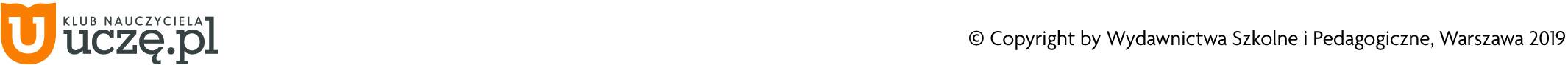 Temat lekcjiOcena Ocena Ocena Ocena Temat lekcjidopuszczającadostatecznadobrabardzo dobra1. Historia – periodyzacja, źródłaUczeń:• formułuje definicje terminów historia i prehistoria;• wymienia różne rodzaje źródeł historycznych Uczeń:• podaje przykłady źródeł historycznych należących do różnych kategorii;• przedstawia periodyzację dziejów wraz z cezurami poszczególnych epokUczeń:• wyjaśnia problemy, które wiążą się z podziałem dziejów na epoki;• zwraca uwagę na wewnętrzne podziały w ramach poszczególnych epok;• wyjaśnia, na czym polega krytyka źródła historycznego;• wyjaśnia rolę archeologii w poznawaniu dziejówUczeń:• wyjaśnia termin historiografia;• wyjaśnia, na czym polega krytyka wewnętrzna i krytyka zewnętrzna źródła oraz dlaczego są one ona niezbędnym elementem interpretacji źródła;• przedstawia, na czym mogą polegać fałszerstwa źródeł historycznychI. PRADZIEJE I HISTORIA STAROŻYTNEGO WSCHODUI. PRADZIEJE I HISTORIA STAROŻYTNEGO WSCHODUI. PRADZIEJE I HISTORIA STAROŻYTNEGO WSCHODUI. PRADZIEJE I HISTORIA STAROŻYTNEGO WSCHODUI. PRADZIEJE I HISTORIA STAROŻYTNEGO WSCHODU2. Źródła do historii starożytnejUczeń:• wymienia różne rodzaje źródeł do historii starożytnej i podaje przykłady źródeł należących do różnych kategorii;• wymienia materiały piśmienne wykorzystywane w starożytności i podaje przykłady języków, w których spisano źródła do tej epokiUczeń:• wyjaśnia, z jakimi problemami stykają się historycy badający dzieje starożytne;• wymienia metody datowania źródeł do historii starożytnej;• przedstawia rolę archeologii w badaniach nad starożytnościąUczeń:• rozpoznaje różne sposoby datacji stosowane w źródłach do historii starożytnej;• zna różnice między kalendarzem słonecznym a księżycowym;• podaje przykłady wydarzeń, od których w starożytności liczono czasUczeń:• wyjaśnia, czym zajmują się nauki pomocnicze historii, i wymienia te z nich, które odgrywają ważną rolę w badaniach nad starożytnością3. Najdawniejsze dzieje człowiekaUczeń:• wskazuje na mapie tereny Żyznego Półksiężyca;• wyjaśnia, na czym polegało przejście od koczowniczego do osiadłego trybu życia i umiejscawia w czasie ten proces;• wskazuje kolejne przemiany cywilizacyjne związane z wykorzystywaniem metaliUczeń: • wyjaśnia termin antropogeneza;• przedstawia, jak żyli ludzie w okresach paleolitu i neolitu, używając nazw tych epok;• wymienia przykłady dzieł sztuki z epoki paleolitu;• umiejscawia w czasie rewolucję neolityczną i dostrzega, że był to proces długotrwały;• umiejscawia w czasie kolejne epoki (od paleolitu do epoki żelaza)Uczeń:• przedstawia proces antropogenezy;• posługuje się poprawnie terminem rewolucja neolityczna;• wymienia przyczyny i skutki rewolucji neolitycznej;• charakteryzuje kolejne epoki w rozwoju cywilizacyjnym (od paleolitu do epoki żelaza)• charakteryzuje grupy językowe indoeuropejską i semicką w kontekście prehistorii i starożytności4. Starożytna cywilizacja Mezopotamii i pierwsze imperiaUczeń:• wskazuje na mapie obszary Mezopotamii, przykładowe miasta sumeryjskie (Ur, Uruk) i zasięg imperium perskiego;• rozumie i poprawnie stosuje terminy: system irygacyjny, pismo klinowe, politeizm, urbanizacja, Kodeks Hammurabiego, imperium, despotia wschodniaUczeń: • wymienia w kolejności chronologicznej różne cywilizacje /
państwa, które istniały w na obszarze starożytnej Mezopotamii (cywilizacja Sumerów, Asyria, Babilonia, Persja);• charakteryzuje wierzenia starożytnych ludów Mezopotamii;• przedstawia ustrój despotii wschodniej i organizację imperium perskiegoUczeń:• wymienia osiągnięcia cywilizacji starożytnej Mezopotamii;• wymienia przyczyny upadku imperiów w Mezopotamii;• przedstawia podziały społeczeństwa Babilonii w czasach Hammurabiego;• formułuje zasadę prawną, na której opierał się Kodeks Hammurabiego• umiejscawia w czasie i przestrzeni imperium Sargona Wielkiego;• przedstawia relacje władca–bóstwo (bóstwa) w starożytnej Mezopotamii;• wymienia insygnia władzy monarszej w starożytnej Mezopotamii;• porównuje osiągnięcia cywilizacji różnych ludów starożytnej Mezopotamii• poprawnie posługuje się wszystkimi terminami wymienionymi w celach lekcji (system irygacyjny, politeizm, ziggurat, pismo klinowe, ustrój teokratyczny, despotia wschodnia, satrapia, urbanizacja)5. Egipt faraonówUczeń:• wskazuje na mapie obszary starożytnego Egiptu z uwzględnieniem podziału na Górny i Dolny Egipt;• wie, kto to był faraon;• wymienia przykładowych bogów egipskichUczeń: • przedstawia strukturę społeczną starożytnego Egiptu;• charakteryzuje ustrój polityczny starożytnego Egiptu;• wymienia przykładowe osiągnięcia kultury egipskiej, w tym pismo;• charakteryzuje gospodarkę starożytnego Egiptu z uwzględnieniem roli warunków naturalnychUczeń:• charakteryzuje pozycję poszczególnych grup społecznych w państwie egipskim;• przedstawia osiągnięcia kultury i cechy charakterystyczne sztuki starożytnego Egiptu;• charakteryzuje religię egipską i jej związki z funkcjonowaniem państwa;• zna sposoby przedstawiania bogów w starożytnym Egipcie i rozpoznaje przykładowe wizerunki tych bóstwUczeń:• przedstawia związki między religią, sztuką i władzą w starożytnym Egipcie (np. mumifikacja zwłok, piramidy, faraon jako syn boga);• wyjaśnia, dlaczego w starożytnym Egipcie kapłani zajmowali wysoką pozycję w hierarchii społecznej;• zna symbole władzy faraona i porównuje je z insygniami władzy monarszej  charakterystycznymi dla starożytnej Mezopotamii6. Fenicjanie i lud IzraelaUczeń:• wskazuje na mapie obszary Palestyny i najważniejsze miasta Fenicji (Tyr, Sydon, Byblos) oraz Kartaginę;• wymienia zasady judaizmu;• posługuje się terminami: judaizm, Tora, Arka Przymierza, mesjasz, prorok, monoteizm, TalmudUczeń:• przedstawia polityczną rolę Kartaginy w dziejach kolonizacji fenickiej;• przedstawia dzieje starożytnego Izraela w kontekście biblijnych postaci Mojżesza, Dawida i SalomonaUczeń:• przestawia rolę Fenicjan w starożytnym świecie śródziemnomorskim;• przedstawia dzieje Izraela w kontekście biblijnej postaci Abrahama i niewoli babilońskiej;• posługuje się terminami: rabin, synagoga, świątynia jerozolimskaUczeń: • wymienia symbole ważne dla judaizmu i wyjaśnia ich znaczenie;• wyjaśnia różnicę między świątynią jerozolimską a synagogą;• przedstawia znaczenie języka hebrajskiego w dziejach Żydów;• posługuje się poprawnie wszystkimi terminami wymienionymi w celach lekcji (monoteizm, Tora, Talmud, Biblia, prorok, Arka Przymierza, synagoga, rabin, diaspora, szabat)7. Starożytne cywilizacje Indii i ChinUczeń:• wskazuje na mapie obszary starożytnych cywilizacji Indii i Chin oraz miasta Mohendżo Daro i Harappę;• przedstawia podstawowe zasady hinduizmu, buddyzmu, taoizmu i konfucjanizmuUczeń:• przedstawia podziały społeczeństwa starożytnych Indii, posługując się terminami warna i kasta;• wymienia przykładowe osiągnięcia cywilizacji starożytnych Indii i ChinUczeń:• charakteryzuje cywilizację doliny Indusu;• porównuje hinduizm i buddyzm;• wyjaśnia związki konfucjanizmu z funkcjonowaniem państwa;• wymienia osiągnięcia starożytnych cywilizacji Indii i ChinUczeń:• przedstawia zmiany sytuacji politycznej w starożytnych Chinach;• wymienia dzieła piśmiennictwa starożytnych Indii;• porównuje ustroje starożytnych Indii i Chin;• przedstawia rolę Ariów w historii starożytnych IndiiII. ŚWIAT STAROŻYTNYCH GREKÓWII. ŚWIAT STAROŻYTNYCH GREKÓWII. ŚWIAT STAROŻYTNYCH GREKÓWII. ŚWIAT STAROŻYTNYCH GREKÓWII. ŚWIAT STAROŻYTNYCH GREKÓW8. Początki cywilizacji greckiejUczeń:• pokazuje na mapie tereny Półwyspu Bałkańskiego i opisuje jego warunki naturalne;• pokazuje na mapie zasięg kultury minojskiej i mykeńskiej;• wymienia niektóre cechy polisUczeń:• charakteryzuje kulturę minojską;• wymienia zabytki kultury mykeńskiej;• przedstawia cechy polis i wyjaśnia związek między jej powstaniem a warunkami naturalnymi na Półwyspie Bałkańskim;• wymienia ustroje występujące w poleis;• wymienia niektóre przyczyny wielkiej kolonizacji greckiej i umiejscawia ją w czasieUczeń:• charakteryzuje kulturę mykeńską;• charakteryzuje ustroje poleis greckich;• wyjaśnia przyczyny wielkiej kolonizacji greckiej;• pokazuje na mapie obszar skolonizowany przez Greków;• wymienia etapy zakładania koloniiUczeń:• uzasadnia pogląd, że polis była wspólnotą obywateli;• przedstawia kontakty Greków z Fenicjanami w czasie wielkiej kolonizacji;• przedstawia skutki wielkiej kolonizacji greckiej9. Ateny i SpartaUczeń:• pokazuje na mapie tereny Sparty (polis i ziemie przez nią podbite);• pokazuje na mapie tereny Aten (polis i Attykę);• wymienia organy władzy w Sparcie;• wymienia organy władzy w Atenach w V w. p.n.e.;• wymienia grupy społeczne w Sparcie i wskazuje, kto miał prawa polityczne;• wymienia grupy społeczne w Atenach i wskazuje, kto miał prawa polityczne w V w. p.n.e.;• rozumie termin spartańskie warunkiUczeń:• wymienia przykładowe uprawnienia organów władzy w Sparcie;• charakteryzuje wychowanie spartańskie;• charakteryzuje demokrację ateńską w czasach Peryklesa;• wyjaśnia, w jaki sposób Perykles zachęcał obywateli Aten do udziału w życiu publicznymUczeń:• wyjaśnia związki między wychowaniem spartańskim a funkcjonowaniem polis;• charakteryzuje grupy społeczne występujące w Sparcie;• przedstawia reformy Drakona i Klejstenesa;• charakteryzuje społeczeństwo ateńskie;• ocenia zalety demokracjiUczeń:• wyjaśnia, jak wychowanie spartańskie wpływało na kulturę;• przedstawia cele polityczne Sparty;• przedstawia rolę Likurga w historii Sparty;• uzasadnia pogląd, że w Sparcie panował ustrój oligarchiczny;• przedstawia reformy Solona; • ocenia wady i zalety demokracji10. Wojny grecko-perskie i ich następstwaUczeń:• pokazuje na mapie Maraton, Termopile, Salaminę;• przedstawia przykładowe przyczyny i skutki wojen grecko-perskich;Uczeń:• przedstawia ekspansję perską w Azji Mniejszej i jej konsekwencje;• opisuje przebieg wojen grecko-perskich;• przedstawia konsekwencje rywalizacji Aten i Sparty w II połowie V w. p.n.e.Uczeń:• przedstawia skutki wojen grecko-perskich;• wyjaśnia, co pozostało do dziś z tradycji wojen grecko-perskich;• wyjaśnia przyczyny dominacji Aten i Sparty w świecie greckimUczeń:• charakteryzuje sytuację miast greckich w Azji Mniejszej i wyjaśnia, co miało na nią wpływ;• przedstawia rywalizację w świecie greckim w IV w. p.n.e.11. Społeczność polis. Religia, teatr i sport w życiu GrekówUczeń:• wymienia przykładowych bogów greckich i ich atrybuty, rozpoznaje ich wizerunki;• wymienia przykładowe dzieła literatury greckiej i ich autorówUczeń:• charakteryzuje religię grecką;• przedstawia formy kultu w starożytnej Grecji;• przedstawia rolę teatru i sportu w życiu starożytnych GrekówUczeń:• przedstawia sytuację niewolników i wyjaśnia ich rolę w gospodarce greckiej;• przedstawia rolę literatury w życiu starożytnych Greków;• przedstawia rolę wyroczni w życiu starożytnych Greków (szczególnie wyroczni delfickiej)Uczeń:• charakteryzuje życie rodziny greckiej;• wyjaśnia związki sportu i teatru z religią starożytnych Greków;• posługuje się poprawnie wszystkimi terminami zawartymi w celach lekcji12. Nauka, sztuka i architektura w Grecji archaicznej i klasycznejUczeń:• wymienia okresy występujące w kulturze greckiej i podaje czas ich trwania;• wymienia najważniejsze poglądy Sokratesa i Arystotelesa;• rozpoznaje style architektoniczne i daje przykłady zabytków architektury greckiejUczeń:• wymienia najważniejsze poglądy Platona i wie, jakie szkoły załozyli Platon i Arystoteles;• wie, kto to byli sofiści, i zna przykładowych jońskich filozofów przyrody;• charakteryzuje rzeźbę grecką i wymienia najbardziej znanych rzeźbiarzy greckichUczeń:• przedstawia poglądy jońskich filozofów przyrody;• charakteryzuje malarstwo greckie, w tym malarstwo wazowe;• przedstawia historiografię greckąUczeń:• wskazuje różnice w sztuce greckiej między okresem archaicznym a klasycznym;• przedstawia różnicę w opisywaniu historii między Herodotem a Tukidydesem;• posługuje się poprawnie wszystkimi terminami zawartymi w celach lekcji13. Aleksander Wielki i hellenizmUczeń:• pokazuje na mapie Macedonię i tereny opanowane przez Aleksandra Macedońskiego;• wymienia najważniejsze bitwy stoczone przez Aleksandra Wielkiego;• rozumie pojęcie kultura hellenistycznaUczeń:• przedstawia działania Filipa II wobec Greków;• wymienia przykładowe działania Aleksandra Wielkiego w stosunku do ludów podbitych;• wyjaśnia pojęcie monarchia hellenistyczna;• wymienia przykładowe osiągnięcia kultury hellenistycznej i ich twórców;• przedstawia założenia stoicyzmu, epikureizmu, cynizmuUczeń:• charakteryzuje reformy Filipa II w Macedonii;• charakteryzuje politykę Aleksandra Wielkiego na podbitych terenach;• przedstawia sytuację w imperium Aleksandra Macedońskiego po jego śmierci;• wyjaśnia rolę, jaką odegrała Aleksandria w Egipcie w rozwoju kultury hellenistycznejUczeń:• ocenia trwałość działań podejmowanych przez Aleksandra Wielkiego na Wschodzie;• przedstawia specyfikę kultury hellenistycznej;• porównuje sztukę helleńską (klasyczną) z hellenistycznąIII. RZYM I ŚWIAT ŚRÓDZIEMNOMORSKI POD RZYMSKIM PANOWANIEMIII. RZYM I ŚWIAT ŚRÓDZIEMNOMORSKI POD RZYMSKIM PANOWANIEMIII. RZYM I ŚWIAT ŚRÓDZIEMNOMORSKI POD RZYMSKIM PANOWANIEMIII. RZYM I ŚWIAT ŚRÓDZIEMNOMORSKI POD RZYMSKIM PANOWANIEMIII. RZYM I ŚWIAT ŚRÓDZIEMNOMORSKI POD RZYMSKIM PANOWANIEM14. Początki dziejów Rzymu i narodziny ImperiumUczeń:• pokazuje na mapie Półwysep Apeniński i Rzym;• pokazuje na mapie obszary opanowane przez Rzymian;• przedstawia organizację terenów podbitych w Italii i poza nią;• wymienia podstawowe grupy obywateli rzymskichUczeń:• porównuje warunki naturalne Półwyspu Apenińskiego i Półwyspu Bałkańskiego;• charakteryzuje armię rzymską;• przedstawia rzymskie podboje w okresie republiki, umieszczając je w czasie;• wskazuje różnice w organizacji terenów podbitych w Italii i poza nią;• wymienia ludy zamieszkujące Półwysep ApenińskiUczeń:• opisuje początki Rzymu;• charakteryzuje Etrusków;• omawia przyczyny ekspansji terytorialnej Rzymu, przedstawia wojny punickie oraz wyjaśnia ich przyczyny i skutki;• wyjaśnia źródła konfliktu między grupami społecznymi w RzymieUczeń:• wyjaśnia związek symboliki związanej z Rzymem z legendą o założeniu miasta;• przedstawia wpływy etruskie w starożytnym Rzymie;• przedstawia przemiany ustrojowe w VI w. p.n.e.15. Państwo rzymskie 
w II–I w. p.n.e.Uczeń:• wymienia najważniejsze urzędy republiki rzymskiej i ich przykładowe kompetencje;• przedstawia strukturę społeczeństwa rzymskiego;• charakteryzuje dyktaturę CezaraUczeń:• charakteryzuje położenie niewolników w Rzymie;• charakteryzuje ustrój republiki rzymskiej;• przedstawia reformy braci Grakchów;• przedstawia przekształcenia w armii rzymskiejUczeń:• wyjaśnia przyczyny zmian w strukturze społecznej Rzymian;• wyjaśnia związki między przekształceniami społecznymi i gospodarczymi a funkcjonowaniem państwa;• wymienia przykładowe przyczyny wojen domowych w Rzymie;• wskazuje na elementy monarchiczne, oligarchiczne i demokratyczne w ustroju republiki rzymskiejUczeń:• wyjaśnia przyczyny i skutki wojen domowych w I w. p.n.e.;• ocenia wpływ obywateli na podejmowanie decyzji w okresie republiki;• wskazuje na mocne i słabe strony ustroju republikańskiego;• przedstawia przekształcenia ustrojowe za rządów Oktawiana Augusta16. Państwo i społeczeństwo rzymskie 
w I–II w. n.e.Uczeń:• pokazuje na mapie rozrost Imperium Rzymskiego w okresie cesarstwa;• przedstawia zakres władzy cesarskiej;• przedstawia sytuację niewolników w cesarstwieUczeń:• przedstawia udział różnych grup społecznych w sprawowaniu władzy;• wyjaśnia pojęcie romanizacji;• umiejscawia w czasie rozwój terytorialny cesarstwaUczeń:• wyjaśnia, co wpływało na sytuację materialną i polityczną różnych grup społecznych;• wymienia czynniki wspierające proces romanizacji;• przedstawia życie rodziny rzymskiejUczeń:• wyjaśnia, co wzmacniało władzę cesarzy w okresie pryncypatu;• porównuje położenie niewolników w starożytnej Grecji i Rzymie;• wyjaśnia, co i w jaki sposób sprzyjało romanizacji;• wyjaśnia termin pax Romana17. Kultura Imperium RzymskiegoUczeń:• wymienia budowle charakterystyczne dla Rzymu;• wymienia przykładowych autorów rzymskichUczeń:• charakteryzuje literaturę i filozofię rzymską, podaje przykłady dzieł i ich autorów;• wskazuje na specyfikę prawa rzymskiego (formułowanie norm ogólnych);• przedstawia funkcje budowli rzymskich (łuk triumfalny, akwedukt, termy)Uczeń:• wskazuje wpływy greckie w kulturze rzymskiej;• przedstawia cechy sztuki rzymskiej;• przedstawia założenia urbanistyczne miasta rzymskiego;• wymienia twórców kultury rzymskiej i ich dziełaUczeń:• przedstawia znaczenie prawa rzymskiego, przytaczając przykładowe zasady prawa rzymskiego obowiązujące do dziś;• porównuje cechy rzeźby greckie i rzymskie;• ocenia wpływ kultury antycznej na późniejsze epoki18. Religie tradycyjne i rozwój chrześcijaństwaUczeń:• wymienia przykładowych bogów rzymskich i ich atrybuty;• pokazuje na mapie pierwsze gminy chrześcijańskie;• wymienia zasady chrześcijaństwaUczeń:• charakteryzuje religie tradycyjne w Rzymie;• przedstawia sytuację w Palestynie w I w. p.n.e.;• przedstawia przyczyny rozprzestrzeniania się chrześcijaństwa w świecie rzymskim;• przedstawia strukturę gmin chrześcijańskichUczeń:• przedstawia rolę kultu cesarskiego;• wyjaśnia przyczyny prześladowań chrześcijan przez władze rzymskie;• przedstawia rolę św. PawłaUczeń:• porównuje politeizm grecki z politeizmem rzymskim;• opisuje symbolikę związaną z chrześcijaństwem;• przedstawia rolę biskupów i wzrost znaczenia niektórych z nich19. Kryzys Imperium Rzymskiego i upadek cesarstwa na ZachodzieUczeń:• pokazuje na mapie orientacyjny podział na część wschodnią i zachodnią cesarstwa;• wymienia różnice między częścią wschodnią a zachodnią Cesarstwa Rzymskiego;• wyjaśnia pojęcia: tetrarchia i dominatUczeń:• wymienia przyczyny kryzysu cesarstwa w III w.;• charakteryzuje reformy Dioklecjana;• przedstawia przyczyny upadku cesarstwa zachodniorzymskiegoUczeń:• przedstawia przemiany społeczno-gospodarcze w cesarstwie w III w.;• wyjaśnia konsekwencje kryzysu cesarstwa w III w.;• przedstawia zmianę pozycji religii chrześcijańskiej w Cesarstwie Rzymskim w IV w.Uczeń:• porównuje najazdy germańskie na Rzym w IV i V w.;• przedstawia konsekwencje tych najazdów dla Cesarstwa Rzymskiego;• wyjaśnia, co spowodowało przetrwanie cesarstwa wschodniorzymskiego;• przedstawia proces kształtowania się doktryny chrześcijańskiej (sobór w Nicei)IV. KSZTAŁTOWANIE SIĘ ŚREDNIOWIECZNEJ EUROPYIV. KSZTAŁTOWANIE SIĘ ŚREDNIOWIECZNEJ EUROPYIV. KSZTAŁTOWANIE SIĘ ŚREDNIOWIECZNEJ EUROPYIV. KSZTAŁTOWANIE SIĘ ŚREDNIOWIECZNEJ EUROPYIV. KSZTAŁTOWANIE SIĘ ŚREDNIOWIECZNEJ EUROPY20. Źródła do historii średniowieczaUczeń:• wymienia rodzaje źródeł do historii średniowiecznej i podaje ich przykładyUczeń:• przedstawia rolę archeologii i źródeł niepisanych w poznawaniu historii średniowiecznejUczeń:• charakteryzuje specyfikę źródeł średniowiecznychUczeń:• przedstawia rolę języka, obyczaju, krajobrazu jako źródeł historycznych;• charakteryzuje nauki pomocnicze 
historii21. Powstanie państw barbarzyńskich na gruzach cesarstwa zachodniegoUczeń:• pokazuje na mapie obszary zajęte przez Longobardów i Franków;• przedstawia rolę św. Benedykta z NursjiUczeń:• przedstawia proces kształtowania się państwa Franków;• pokazuje na mapie obszary Cesarstwa Rzymskiego, na których powstawały państwa barbarzyńskieUczeń:• wyjaśnia, co wpłynęło na trwałość państw barbarzyńskich, które powstały na gruzach cesarstwa;• przedstawia rolę św. AugustynaUczeń:• przedstawia wzajemne relację między ludnością rzymską a germańską;• przedstawia rolę papieża Grzegorza Wielkiego22. Bizancjum – nowy RzymUczeń:• pokazuje na mapie obszar cesarstwa bizantyjskiego;• pokazuje na mapie obszary zajęte przez cesarza Justyniana;• przedstawia podział w religii chrześcijańskiej Uczeń:• charakteryzuje rządy cesarza Justyniana;• wymienia cechy kultury bizantyjskiej i przykładowe zabytki sztuki bizantyjskiej;• wymienia cechy ustroju cesarstwa bizantyjskiego;• charakteryzuje chrześcijaństwo wschodnieUczeń:• charakteryzuje ustrój i gospodarkę cesarstwa bizantyjskiego;• charakteryzuje sytuację polityczną po śmierci cesarza Justyniana;• przedstawia konsekwencje schizmy wschodniej;• przedstawia konflikty wewnętrzne na tle religijnymUczeń:• wyjaśnia przyczyny schizmy wschodniej;• ocenia zasługi cesarza Justyniana dla cesarstwa bizantyjskiego;• wskazuje na związki i wpływy cesarzy bizantyjskich w Kościele23. Arabowie i świat islamuUczeń:• pokazuje na mapie obszary opanowane przez Arabów;• wymienia filary islamu;• wymienia dwa najstarsze odłamy islamu Uczeń:• przedstawia działalność Mahometa;• wyjaśnia różnice między odłamami islamu;• przedstawia podział polityczny świata muzułmańskiegoUczeń:• przedstawia organizację polityczną i religijną świata arabskiego po przyjęciu islamu;• charakteryzuje kulturę arabską;• wymienia czynniki jednoczące świat arabskiUczeń:• przedstawia gospodarczą rolę Arabów;• ocenia wpływ kultury arabskiej na kulturę europejską;• wyjaśnia, co i w jaki sposób wpływało na jedność świata arabskiego oraz jego ekspansję24. Monarchia Karola WielkiegoUczeń:• pokazuje na mapie obszar monarchii frankijskiej za panowania Karola Wielkiego;• przedstawia dążenia Karola Wielkiego do odnowienia Cesarstwa Rzymskiego;• pokazuje na mapie postanowienia traktatu w Verdun Uczeń:• przedstawia na mapie etapy ekspansji państwa Franków;• podaje definicję monarchii patrymonialnej;• przedstawia organizację państwa FrankówUczeń:• wymienia cechy renesansu karolińskiego i przykładowych twórców;• charakteryzuje okres rządów Pepina Małego (Krótkiego);• wyjaśnia, dlaczego i w jaki sposób Karol Wielki dążył do odnowienia Cesarstwa RzymskiegoUczeń:• charakteryzuje gospodarkę monarchii Karola Wielkiego;• uzasadnia pogląd, że państwo frankijskie było monarchią patrymonialną;• wyjaśnia, dlaczego mówimy o renesansie karolińskim;• wyjaśnia przyczyny rozpadu monarchii frankijskiej25. Europa pokarolińska i początki feudalizmuUczeń:• pokazuje na mapie państwa, które powstały po rozpadzie monarchii karolińskiej;• wymienia obowiązki wasala i seniora;• wyjaśnia, co był hołd lennyUczeń:• charakteryzuje system lenny;• opisuje włość ziemską, zwracając uwagę na jej cechy charakterystyczne i wpływ na gospodarkęUczeń:• wyjaśnia genezę systemu feudalnego;• przedstawia proces powstawania Francji i Rzeszy;• charakteryzuje rolnictwo wczesnośredniowieczneUczeń:• przedstawia sytuację miast we wczesnym średniowieczu;• wskazuje różnice między systemem feudalnym a systemem lennym26. Kształtowanie się państw w północnej, środkowej i wschodniej EuropieUczeń:• pokazuje na mapie pierwsze państwa słowiańskie;• pokazuje na mapie główne trasy wypraw wikingów;• przedstawia rolę Cyryla i Metodego w rozwoju cywilizacyjnym SłowianUczeń:• przedstawia proces powstawania państwa czeskiego i Rusi Kijowskiej;• wymienia podstawowe różnice między kręgami cywilizacji chrześcijańskiej w Europie Środkowo-WschodniejUczeń:• przedstawia proces powstawania państw wielkomorawskiego i węgierskiego;• wyjaśnia przyczyny i konsekwencje wypraw Normanów;• przedstawia genezę SłowianUczeń:• ocenia wkład świętych Cyryla i Metodego w rozwój kulturalny Słowian;• wyjaśnia różnice między dwoma kręgami kultury chrześcijańskiej w Europie Środkowo-Wschodniej27. Władze i idee uniwersalne – cesarstwo, Kościół, kulturaUczeń:• przedstawia działania Ottona Ii Ottona III zmierzające do odnowy Cesarstwa Rzymskiego;• przedstawia spór papieża Grzegorza VII z królem Henrykiem IV;• wymienia przykładowe cechy architektury romańskiejUczeń:• wymienia przykładowe przyczyny kryzysu w Kościele w X–XI w.;• przedstawia przykładowe reformy podjęte przez papieży i sobory;• wymienia postanowienia konkordatu wormackiegoUczeń:• charakteryzuje sztukę romańską;• porównuje cesarstwo ottońskie z karolińskim pod względem zasięgu terytorialnego;• wyjaśnia przyczyny kryzysu w Kościele X–XI w.Uczeń:• porównuje cesarstwo ottońskie z karolińskim pod względem idei władzy cesarskiej;• przedstawia, w jaki sposób po sporze o inwestyturę Kościół uniezależnił się od władzy świeckiej;• wiąże przyczyny sporu o inwestyturę z pozycją władcy w państwie28. Powstanie państwa polskiegoUczeń:• wymienia przyczyny chrztu Mieszka I;• przedstawia organizację państwa Mieszka IUczeń:• pokazuje na mapie tereny przyłączone przez Mieszka I;• przedstawia skutki przyjęcia chrztu;• charakteryzuje stosunki Mieszka I z NiemcamiUczeń:• charakteryzuje stosunki polsko-czeskie;• przedstawia organizacje plemienne na ziemiach polskichUczeń:• wyjaśnia, co miało wpływ na kształt stosunków polsko-niemieckich i polsko-czeskich za Mieszka I;• przedstawia rolę Dagome iudex;• ocenia rolę chrztu i organizacji kościelnej w umacnianiu państwa Mieszka I29. Monarchia piastowska do 1138 r.Uczeń:• pokazuje na mapie granice państwa piastowskiego około roku 1000 i 1138;• przedstawia okoliczności i postanowienia zjazdu gnieźnieńskiego;• przedstawia wojny polsko-niemieckie za panowania Bolesława Chrobrego i Bolesława KrzywoustegoUczeń:• charakteryzuje dążenia Bolesława Chrobrego i Bolesława Śmiałego do wzmocnienia niezależności państwa polskiego;• charakteryzuje ekspansję Bolesława KrzywoustegoUczeń:• porównuje stosunki polsko-
-niemieckie za pierwszych Piastów i wyjaśnia, co wpływało na ich kształt;• wymienia przyczyny osłabienia państwa za panowania Mieszka II;• przedstawia proces odbudowy państwa przez Kazimierza Odnowiciela;• przedstawia konflikt Bolesława Śmiałego z biskupem StanisławemUczeń:• ocenia, które wydarzenia z okresu panowania pierwszych Piastów były najważniejsze z punktu widzenia niezależności państwa;• przedstawia konflikty w łonie dynastii za panowania pierwszych Piastów;• wyjaśnia przyczyny osłabienia państwa za panowania Mieszka II30. Społeczeństwo, gospodarka i kultura w czasach pierwszych PiastówUczeń:• przedstawia strukturę administracyjną państwa pierwszych Piastów;• wymienia przykładowe zabytki kultury romańskiej w PolsceUczeń:• charakteryzuje kulturę romańską w Polsce;• przedstawia przekształcenia w rolnictwie w okresie panowania pierwszych Piastów;• wymienia obowiązki poddanych księciaUczeń:• przedstawia rolę ośrodków wczesnomiejskich w monarchii piastowskiej;• przedstawia rolę wsi służebnych;• wskazuje na związki kultury romańskiej w Polsce z kręgiem kultury łacińskiejUczeń:• uzasadnia pogląd, że monarchia pierwszych Piastów miała charakter patrymonialny;• wyjaśnia rolę handlu w monarchii pierwszych Piastów;• przedstawia kulturę przedchrześcijańską na ziemiach polskichV. ROZKWIT ŚREDNIOWIECZAV. ROZKWIT ŚREDNIOWIECZAV. ROZKWIT ŚREDNIOWIECZAV. ROZKWIT ŚREDNIOWIECZAV. ROZKWIT ŚREDNIOWIECZA31. Wieś i miasto w Europie ZachodniejUczeń:• przedstawia pozycję i zobowiązania ludności chłopskiej w XIII w.;• opisuje organizację przestrzeni miejskiej;• posługuje się terminem prawo miejskieUczeń:• charakteryzuje zmiany, które zachodziły w technice rolnej w XII–XIII w.;• charakteryzuje władze i strukturę społeczną mieszkańców miasta;• przedstawia rolę HanzyUczeń:• wyjaśnia i ocenia konsekwencje rozwoju rolnictwa;• wskazuje związki organizacji przestrzeni miejskiej z funkcjonowaniem miasta;• charakteryzuje handel średniowieczny (XII–XIII w.)Uczeń:• ocenia rolę miast w rozwoju gospodarki średniowiecznej;• porównuje rytm życia wiejskiego i miejskiego oraz wyjaśnia, co na niego wpływało;• przedstawia konflikty społeczne w mieście średniowiecznym (XIII w.)32. Władza i społeczeństwo w Europie ZachodniejUczeń:• przedstawia podział społeczeństwa na stany;• przedstawia proces kształtowania się monarchii stanowej w Anglii;• przedstawia okoliczności zwołania Stanów Generalnych we FrancjiUczeń:• przedstawia proces kształtowania się stanów;• charakteryzuje system lenny;• przedstawia sytuację we Francji i Anglii w XIII w.Uczeń:• przedstawia konsekwencje rozwoju systemu lennego;• wskazuje różnice w sytuacji społeczno-politycznej w Anglii i Francji w XIII w.;• przedstawia sytuację w Rzeszy w XII–XIII w.Uczeń:• wyjaśnia różnice między systemem (społeczeństwem) feudalnym a systemem lennym;• przedstawia sytuację w Italii w XII–XIII w.;• charakteryzuje politykę cesarzy wobec miast włoskich33. Krucjaty i zagrożenia zewnętrzne EuropyUczeń:• pokazuje na mapie obszar objęty wyprawami krzyżowymi;• pokazuje na mapie zasięg imperium mongolskiego w XIII w.;• wymienia przykładowe przyczyny i skutki krucjat;• wymienia przykładowych przywódców krucjat Uczeń:• pokazuje na mapie Królestwo Jerozolimskie;• wymienia przyczyny i skutki krucjat, dzieląc je na polityczne, gospodarcze, religijne;• wymienia zakony rycerskie i uczestników krucjat;• przedstawia najazdy Mongołów na Europę Środkowo-WschodniąUczeń:• pokazuje na mapie państwie utworzone przez krzyżowców na Bliskim Wschodzie;• wyjaśnia związki między sytuacją w Europie a poparciem dla wypraw krzyżowych;• przedstawia rolę zakonów rycerskich;• charakteryzuje imperium mongolskie;• przedstawia etapy rekonkwistyUczeń:• wyjaśnia, dlaczego można uznać za krucjaty walkę z poganami 
w Europie;• charakteryzuje specyfikę krucjaty ludowej i czwartej krucjaty;• przedstawia przenikanie się wpływów kulturowych między Wschodem a Zachodem w wyniku krucjat34. Kościół i kultura europejska rozkwitu średniowieczaUczeń:• wymienia cechy stylu gotyckiego w architekturze;• wymienia zmiany, jakie zaszły w formach pobożności w pełnym średniowieczu;• wymienia nowo powstałe zakony i wyjaśnia, czym różniły się od istniejących wcześniejUczeń:• przedstawia rolę uniwersytetów;• charakteryzuje nurt filozofii średniowiecznej – scholastykę;• przedstawia rolę nowych zakonów;• rozpoznaje w przykładowej budowli gotyckiej charakterystyczne cechy stylu Uczeń:• przedstawia rolę św. Tomasza z Akwinu;• charakteryzuje tematykę literatury średniowiecznej;• wyjaśnia, co w XIII w. świadczyło o silnej pozycji papiestwaUczeń:• charakteryzuje poglądy katarów;• przedstawia poglądy średniowiecznych filozofów na państwo;• wyjaśnia, w jaki sposób różne formy przekazu w kulturze oddziaływały na społeczeństwo średniowieczne35. Polska dzielnicowa – przemiany polityczne i zagrożenia zewnętrzneUczeń:• pokazuje na mapie poszczególne dzielnice i wymienia ich pierwszych władców;• pokazuje na mapie straty terytorialne Polski w okresie rozbicia dzielnicowego;• wymienia państwa i ludy, które zagrażały księstwom piastowskimUczeń:• przedstawia zagrożenia zewnętrzne państwa polskiego w okresie rozbicia dzielnicowego;• charakteryzuje zagrożenie mongolskieUczeń:• wyjaśnia, jaki cel miały zasady pryncypatu i senioratu wprowadzone przez Bolesława Krzywoustego;• przedstawia walki synów Bolesława Krzywoustego o władzę zwierzchnią;• przedstawia ekspansję zakonu krzyżackiego w XIII w.Uczeń:• wyjaśnia przyczyny wzrostu zagrożenia zewnętrznego;• przedstawia ekspansję Brandenburgii;• charakteryzuje monarchię Henryków Śląskich36. Społeczeństwo, gospodarka i kultura Polski dzielnicowejUczeń:• wymienia główne postanowienia aktów lokacyjnych;• wymienia przykładowe skutki kolonizacji na prawie niemieckim Uczeń:• przedstawia organizację władz we wsiach i miastach lokowanych na prawie niemieckim;• charakteryzuje układ przestrzenny miasta lokowanego na prawie niemieckim;• przedstawia podział społeczeństwa na stany;• wymienia kroniki z XII–XIII w. i najstarsze zabytki w języku polskimUczeń:• wyjaśnia przyczyny kolonizacji na prawie niemieckim;• wyjaśnia różnice między kolonizacją niemiecką a kolonizacją na prawie niemieckim;• wymienia przykładowe zabytki kultury polskiej XII–XIII w.Uczeń:• wyjaśnia przyczyny kształtowania się stanów;• wyjaśnia, jakie wydarzenia polityczne wpłynęły na wzmocnienie odrębności poszczególnych stanów;• przedstawia rozwój gospodarczy ziem polskich i wskazuje, jaką rolę odgrywały w nim lokacje;• przedstawia sytuację ludności żydowskiej na ziemiach polskichVI. SCHYŁEK ŚREDNIOWIECZAVI. SCHYŁEK ŚREDNIOWIECZAVI. SCHYŁEK ŚREDNIOWIECZAVI. SCHYŁEK ŚREDNIOWIECZAVI. SCHYŁEK ŚREDNIOWIECZA37. Kryzys społeczno-ekonomiczny i wielkie konflikty polityczne w EuropieUczeń:• pokazuje na mapie obszar ekspansji Turków Osmańskich;• wymienia przyczyny i skutki wojny stuletniej;• wymienia przyczyny kryzysu gospodarczego w II połowie XIV w.Uczeń:• przedstawia rolę Joanny d’Arc;• przedstawia poglądy husytów;• przedstawia etapy ekspansji osmańskiej;• wymienia skutki kryzysu gospodarczego w II połowie XIV w.Uczeń:• przedstawia rolę Jana Husa;• wskazuje na specyfikę sytuacji gospodarczej Europy Środkowo-
-Wschodniej w II połowie XIV w.;• wyjaśnia wpływ wojny stuletniej na sytuację w Anglii i Francji w XIV–XV w.Uczeń:• wyjaśnia przyczyny i skutki rozwoju husytyzmu w Czechach;• wyjaśnia przyczyny zawarcia unii florenckiej;• wyjaśnia konsekwencje upadku Konstantynopola38. Władze uniwersalne i państwa Europy ZachodniejUczeń:• wyjaśnia termin schizma zachodnia;• wymienia przyczyny osłabienia władzy cesarskiej;• wymienia postanowienia Złotej Bulli Karola IV Uczeń:• wyjaśnia przyczyny i skutki schizmy zachodniej;• przedstawia sytuację we Francji w XIV–XV w.;• charakteryzuje nurt koncyliaryzmu w Kościele i przedstawia działania jego zwolenników Uczeń:• przedstawia specyfikę sytuacji politycznej we Włoszech w XIV–XV w.;• wyjaśnia przyczyny i skutki osłabienia władzy cesarskiej;• przedstawia proces dążenia władców do suwerenności na przykładzie FrancjiUczeń:• przedstawia sytuację w Hiszpanii w XIV–XV w.;• wyjaśnia związki między dążeniem do suwerenności państw a przemianami wewnętrznymi w tych państwach39. Państwa w środkowej, wschodniej, i północnej EuropieUczeń:• pokazuje na mapie obszar państw w XIV w.: Czechy, Węgry, państwo krzyżackie, Wielkie Księstwo Litewskie, Wielkie Księstwo Moskiewskie;• charakteryzuje rozwój państwa krzyżackiego w PrusachUczeń:• przedstawia rozwój państwa moskiewskiego;• przedstawia przemiany w Czechach i na Węgrzech w XIV i XV w.;• przedstawia wpływ państwa krzyżackiego na kulturę Europy ŚrodkowejUczeń:• przedstawia konflikty w Czechach wynikłe z panowania dynastii Luksemburgów;• charakteryzuje sytuację na Rusi w XIII–XIV w.;• charakteryzuje sytuację wewnętrzną w Wielkim Księstwie LitewskimUczeń:• wyjaśnia pojęcie unii kalmarskiej;• przedstawia rolę Nowogrodu Wielkiego;• wyjaśnia związki między sytuacją wewnętrzną a zagrożeniami zewnętrznymi dla państwa litewskiego;• wyjaśnia wyjątkowość malarstwa Andrieja Rublowa40. Zjednoczenie ziem polskich i budowa Królestwa PolskiegoUczeń:• pokazuje na mapie ziemie, które mieli pod swoim panowaniem Przemysł II, Wacław II, Władysław Łokietek w 1320 r. i Kazimierz Wielki w 1370 r.;• wymienia skutki konfliktu polsko-krzyżackiego za panowania Władysława Łokietka;• wymienia skutki konfliktu polsko-krzyżackiego za panowania Kazimierza Wielkiego;• wymienia działania gospodarcze Kazimierza WielkiegoUczeń:• wymienia czynniki jednoczące ziemie polskie w XIII w.;• charakteryzuje stosunki polsko-krzyżackie za panowania Władysława Łokietka i Kazimierza Wielkiego;• wymienia etapy jednoczenia ziem polskich przez Władysława Łokietka;• charakteryzuje politykę wewnętrzną Kazimierza Wielkiego w dziedzinie administracji i prawa;• wymienia postanowienia przywileju koszyckiegoUczeń:• wyjaśnia, co sprzyjało działaniom władców piastowskich zmierzających do zjednoczenia ziem polskich, a co je utrudniało;• charakteryzuje stosunki polsko-czeskie za panowania Kazimierza Wielkiego;• przedstawia okoliczności objęcia władzy przez Ludwika Węgierskiego;• wyjaśnia, jakie korzyści odniosła Polska z ekspansji na Ruś HalickąUczeń:• wyjaśnia rolę koronacji w procesie jednoczenia ziem polskich;• ocenia, co było największym osiągnięciem, a co największą porażką Kazimierza Wielkiego;• charakteryzuje rządy Andegawenów w Polsce;• wyjaśnia, dlaczego monarchię Kazimierza Wielkiego nazywamy monarchią stanową;• poprawnie posługuje się terminem Korona Królestwa Polskiego41. Unia Polski z Litwą. Panowanie Władysława JagiełłyUczeń:• wymienia przyczyny unii w Krewie;• wymienia postanowienia unii w Krewie;• wymienia postanowienia pierwszego pokoju toruńskiego Uczeń:• charakteryzuje stosunki polsko-krzyżackie za panowania Jagiełły;• wymienia postanowienia przywileju jedlneńsko-krakowskiego;• wyjaśnia, dlaczego Władysław Jagiełło wydał przywileje;• wymienia przykładowe konsekwencje unii polsko-litewskichUczeń:• wymienia postanowienia unii w Horodle;• wyjaśnia, czy unia w Horodle była w pełni unią personalną;• przedstawia rolę Pawła Włodkowica w sporze z Krzyżakami;• wymienia postanowienia przywilejów szlacheckichUczeń:• przedstawia sytuację na Litwie po przyjęciu chrztu;• przedstawia rolę królowej Jadwigi;• przedstawia konsekwencje unii dla Polski i Litwy na różnych płaszczyznach42. Polska i Litwa w średniowieczu pod rządami JagiellonówUczeń:• pokazuje na mapie obszar Prus Królewskich i Prus Zakonnych;• wymienia postanowienia drugiego pokoju toruńskiego;• wymienia postanowienia przywilejów cerekwicko-nieszawskichUczeń:• przedstawia konsekwencje drugiej unii polsko-węgierskiej;• przedstawia okoliczności powołania na tron Kazimierza Jagiellończyka;• charakteryzuje stosunki polsko-
-krzyżackie za panowania Kazimierza Jagiellończyka;• przedstawia genezę zwołania sejmu dwuizbowegoUczeń:• charakteryzuje politykę zagraniczną Kazimierza Jagiellończyka;• przedstawia rolę i pozycję możnowładztwa za panowania pierwszych Jagiellonów;• wyjaśnia, dlaczego stany pruskie występowały przeciwko KrzyżakomUczeń:• ocenia, czy politykę zagraniczną Kazimierza Jagiellończyka można określić mianem polityki dynastycznej;• wyjaśnia, jakie działania rycerstwa i króla doprowadziły do stałego zwoływania sejmów walnych43. Gospodarka i społeczeństwo Polski w XIV i XV w.Uczeń:• przedstawia etapy rozwoju folwarku pańszczyźnianego;• wymienia postanowienia statutu piotrkowskiegoUczeń:• przedstawia sytuację miast w Polsce w XV w.;• wyjaśnia, co wpływało na rozwój miast;• pokazuje na mapie szlaki handlowe przechodzące przez PolskęUczeń:• wyjaśnia, w jaki sposób rozwój folwarku pańszczyźnianego ograniczał możliwości rozwoju miast i wsi;• wymienia zmiany w strukturze społeczeństwa polskiego;• przedstawia pozycję rycerstwa i możnowładztwa w XV w.Uczeń:• charakteryzuje drogi awansu społecznego w XV w.;• przedstawia kształtowanie się małej rodziny w późnym średniowieczu44. Kultura polska późnego średniowieczaUczeń:• wymienia przykłady zabytków sztuki gotyckiej i piśmiennictwa późnego średniowiecza z terenów polskich;• wymienia przykłady zabytków w języku polskimUczeń:• charakteryzuje sztukę gotycką w Polsce;• przedstawia zasięg sztuki gotyckiej poza rdzennymi ziemiami polskimi;• charakteryzuje rolę Uniwersytetu Jagiellońskiego w rozwoju nauki polskiejUczeń:• przedstawia rolę władców polskich w rozwoju sztuki gotyckiej w Polsce;• charakteryzuje rozwój szkolnictwa w Polsce i możliwości kształcenia się kobietUczeń:• wyjaśnia przyczyny rozwoju piśmiennictwa w języku polskim;• wskazuje na wpływy bizantyjskie w kulturze polskiej45. Koniec średniowiecza i spadek po epoceUczeń:• uzasadnia stosowanie różnych cezur końca średniowiecza;• wymienia przykładowe osiągnięcia średniowiecza;• przedstawia formy kontaktów Europejczyków z innymi kręgami kulturowymiUczeń:• wymienia różnego rodzaju kryzysy u schyłku średniowiecza;• pokazuje na mapie rejony Europy, gdzie pojawiły się nowe prądy w kulturze;• wymienia, co łączyło, a co dzieliło Europę w średniowieczuUczeń:• wyjaśnia przyczyny różnego rodzaju kryzysów u schyłku średniowiecza;• przedstawia nowe prądy w kulturze w XV w.;• wyjaśnia, co wpływa na różną ocenę średniowieczaUczeń:• wyjaśnia przyczyny pojawienia się nowych prądów w kulturze u schyłku średniowiecza;• wyjaśnia, co pozostało jako spuścizna średniowiecza